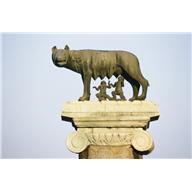 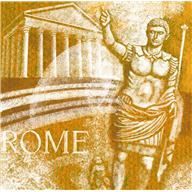 Primary and Secondary Sources of Information about Ancient Rome Social Science Analysis 7.24I can analyze current and historical sources of information – using both primary and secondary sources As your notes in your comp book explain, there is a big difference between primary and secondary sources of information.  Our game of “telephone” showed how every time someone retells his or her version of an event, there is a danger that the original information may change – sometimes drastically!Primary Source -- an original source of information from the time/place/person you are studyingExample:  a section from Rosa Parks’ diary, written in 1955, in which she explains why she is going to boycott the bus system in Montgomery, AlabamaSecondary Source -- a later discussion of the information by someone who wasn't there to witness the eventExample:  a section on the civil rights movement and Rosa Parks in a 2011 US History textbook Open Fordham University’s Internet Ancient History Sourcebook of primary source material from Ancient Rome. http://www.fordham.edu/Halsall/ancient/asbook09.asp Find a primary source of information about a topic of your choice from ancient Rome. Examples: Pompeii, poetry, army, gladiatorial games, slavery, food, art, architecture…Type your answers to the following questions, or print this page and write your answers on notebook paper.What is the title of the source?Who is the source of information?When was it written/created?  (Make sure it is from the ancient Roman period!  If in doubt, check your ancient Rome timeline in your comp book…)What did you learn from the source?What is the biggest question you have after learning this information?Find a secondary source of information about the same topic.  Use a book from the cart in the classroom or from the library, a textbook, or you can use a reliable and informative online source.Answer the following questions:What is the title of the source?Who is the source of information?When was it written/created? What did you learn from the source?What is the biggest question you have after learning this information?